Davydenko Yevgen PetrovychCertificates:Experience:Position applied for: 2nd EngineerDate of birth: 18.12.1984 (age: 32)Citizenship: UkraineResidence permit in Ukraine: YesCountry of residence: UkraineCity of residence: OdessaPermanent address: Ilyichevsk city, 3B Danchenko str., app. 90Contact Tel. No: +38 (063) 845-52-49E-Mail: yevgen_davydenko@ukr.netSkype: yevgen.davydenkoU.S. visa: Yes. Expiration date 28.01.2019E.U. visa: NoUkrainian biometric international passport: YesDate available from: 15.11.2017English knowledge: GoodMinimum salary: 7200 $ per monthTypeNumberPlace of issueDate of expiryEngine Room Resource Management03960STC 42, Kanatna Str.16.11.2020Basic Safety Training and Instruction28416STC 42, Kanatna Str.11.11.2020Proficiency in Survival Craft and Rescue Boats other Than Fast Rescue Boats23451STC 42, Kanatna Str.12.11.2020Medical First Aid On Board Ship10675STC 42, Kanatna Str.18.11.2020Advanced Fire Fighting18035STC 42, Kanatna Str.17.11.2020Carriage Of Dangerous And Hazardous Substanced10117STC 42, Kanatna Str.19.11.2020Security Awareness Training For All Seafarers08354STC 42, Kanatna Str.08.01.2019Security Training For Seafarers With Designated Security Duties13782STC 42, Kanatna Str.08.01.2019High Voltage Electrical Equipment0377/2016OMTS 16, Pastera Str.14.09.2021PositionFrom / ToVessel nameVessel typeDWTMEBHPFlagShipownerCrewing2nd Engineer13.03.2017-24.06.2017VENETIAContainer Ship52778WARTSILA 7RT-FLEX 96C54500PortugalPETER DOHLE Schiffahrts-KGColumbia Shipmanagement Ukraine2nd Engineer02.10.2016-20.01.2017BLANDINEContainer Ship65550WARTSILA 7RT-FLEX 96C54500PortugalPETER DOHLE Schiffahrts-KGColumbia Shipmanagement Ukraine2nd Engineer14.03.2016-30.06.2016LAILAContainer Ship38069MAN  B&W  7L 70MC-C29600PortugalPETER DOHLE Schiffahrts-KGColumbia Shipmanagement Ukraine2nd Engineer14.07.2015-06.11.2015JANContainer Ship17197.16 mtMAN B&W 8S 50 ME-C12640 kWPortugalERNST RUSSASAP MARINE2nd Engineer03.01.2015-22.04.2015HS BRUCKNERContainer Ship42004.1 mtMAN B&W  7K 90 MC-C31990 kWLiberiaHansa Shipping GmbH & CO. KGASAP MARINE2nd Engineer26.05.2014-22.09.2014HS MASTERContainer Ship30416MAN/B&W24500LIBERIAHansa Shipping GmbH@CO.KGASAP MARINE3rd Engineer19.07.2013-14.12.2013BONNYContainer Ship36018mtBW   7S 70 MC-C30000Antigua and BarbudaHANSA SHIPPING GmbH and CO. KGASAP MARINE3rd Engineer05.12.2012-30.03.2013BOSUNContainer Ship35977mtBW   7S 70 MC-C30000Antigua and BarbudaHANSA SHIPPING GmbH and CO. KGASAP MARINE3rd Engineer30.01.2012-04.07.2012TONGANContainer Ship12600mtMAN BW  8L 48/60 B13000GermanyREEDERAI BLUE STAR GmbHASAP MARINE3rd Engineer06.07.2011-12.12.2011HORIZON LEADERCar Carrier58767HYUNDAY BW  7S 60 MC-C22000BAHAMASSTAMCO SHIP MANAGEMENT COMPANY Ltd, PiraVITA MARITIME3rd Engineer26.10.2010-21.03.2011LERECI STARGeneral Cargo9600HANSHIN6000MALTABNAVI SHIP MANAGEMENT SRLSOUTH-STAR3rd Engineer18.07.2009-21.01.2010SESTRI STARGeneral Cargo11750MAK6000MALTABNAVI SHIP MANAGEMENT SRLSOUTH-STAR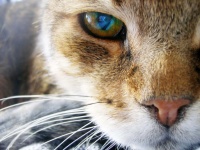 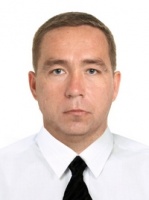 